КОНКУРСНА ДОКУМЕНТАЦИЈА Машински склопови (точкови, точкићи, ремења и друго)Број 255-16-OНа основу Закона о јавним набавкама („Сл. гласник РС” бр. 124/12, 14/15 и 68/15 у даљем тексту: Закон), и Правилника о обавезним елементима конкурсне документације у поступцима јавних набавки и начину доказивања испуњености услова („Сл. гласник РС” бр. 86/2015), Одлуке о покретању поступка предметне јавне набавке и Решења о образовању комисије за предметну јавну набавку, припремљена је:КОНКУРСНА ДОКУМЕНТАЦИЈА бр. 255-16-O - машински склопови (точкови, точкићи, ремења и друго)Конкурсна документација садржи:ОПШТИ ПОДАЦИ О НАБАВЦИ ПОДАЦИ О ПРЕДМЕТУ ЈАВНЕ НАБАВКЕНаручилац спроводи поступак. јавне набавке ради закључења оквирног споразума.Наручилац ће користећи могућност закључивања оквирног споразума спровести предметни отворени поступак јавне набавке у којем ће изабрати једног понуђача са којим ће закључити оквирни споразум, а касније када настане конкретна потреба за предметним добрима које су предмет закљученог оквирног споразума, наручилац ће закључити уговор о јавној набавци на начин како је то предвиђено оквирним споразумом.ОПИС ПРЕДМЕТА ЈАВНЕ НАБАВКЕ(врста, техничке карактеристике, квалитет, количина и опис предмета јавне набавке, начин спровођења контроле и обезбеђивања гаранције квалитета, рок извршења, место извршења/испоруке и сл.)Оквирни споразум се закључује на износ процењене вредности.Понуђач се обавезује да наручиоцу испоручи добра у свему према својој понуди која ће бити саставни део оквирног споразума, односно уговора.Понуђач ће уговорена добра испоручивати наручиоцу сукцесивно, на основу писаног захтева који наручилац доставља на контакте које понуђач достави у својој понуди. Место испоруке добара која су предмет јавне набавке је ФЦО магацин наручиоца, односно друго место испоруке које захтевом предвиди наручилац, са обавезом истовара добара.Наручилац захтева да испорука буде радним даном у периоду од 7,00 до 14,00 часова. Викендом и у време државних празника неће бити испоруке, нити упућивања захтева од стране наручиоца понуђачу.Уз сваку испоруку понуђач ће доставити отпремницу коју ће овлашћено лице наручиоца дефинисано уговором потписати након провере да ли су врста, количина и цена испоручених добара у складу са захтевом наручиоца и понудом понуђача.Понуђач се обавезује да уз испоручена добра достави и одговарајућу документацију на српском језику која се односи на употребу, коришћење и складиштење тих добара, у којој су наведени и безбедносно-технички подаци важни за процену и отклањање ризика на раду и да за сваку појединачну ставку достави декларацију произвођача /назив и седиште/ који производ пакује, која мора бити лако уочљива, јасна, читка и неизбрисива. Декларација мора бити у складу са важећим Правилником о декларисању и означавању упакованих добара.Наручилац задржава право да у току реализације уговора захтева додатне  потврде о квалитету испоручених добара уколико се приликом испоруке посумња у њихов квалитет, како би се утврдило да ли добра одговарају прописима о општој безбедности производа, затим прописима о здравственој исправности предмета опште употребе, као и другим важећим прописима.У случају утврђених недостатака у квалитету и очигледних грешака, понуђач мора да изврши неопходну замену у најкраћем могућем року, а најкасније у року од 24 часа од пријема писаног дописа о рекламацији од стране наручиоца.            Понуђач  се обавезује да приликом фактурисања испоручених добара, на рачуну наведе број уговора под којим је исти заведен код Наручиоца (нпр. бр. 3/.....) и број јавне набавке ЈН 255-16-О. Kоличине дате у поглављу 11. ОБРАЗАЦ ПОНУДЕ су оквирне количине, а појединачним уговорима и потребама наручиоца ће се ове количине прецизирати. УСЛОВИ ЗА УЧЕШЋЕ У ПОСТУПКУ ЈАВНЕ НАБАВКЕИЗ ЧЛ. 75. И 76. ЗАКОНА И УПУТСТВО КАКО СЕ ДОКАЗУЈЕ ИСПУЊЕНОСТ ТИХ УСЛОВАИспуњеност  услова за учешће у поступку јавне набавке, правно лице, физичко лице и предузетник као понуђач, или подносилац пријаве, доказује достављањем следећих доказа:Доказивање испуњености услова за учешће у поступку јавне набавкеДокази из тачака 2. и 3. не могу бити старији од два месеца пре отварања понуда.ОБАВЕЗНИ И ДОДАТНИ УСЛОВИ ЗА УЧЕШЋЕ У ПОСТУПКУ ЈАВНЕ НАБАВКЕ ИЗ ЧЛАНА 75. И 76. ЗАКОНА о ЈН: Испуњеност обавезних и додатних услова понуђач доказује достављањем доказа наведених у табелиНаведене доказе о испуњености услова понуђач може доставити у виду неоверених копија, а наручилац може пре доношења одлуке о закључењу оквирног споразума да тражи од понуђача, чија је понуда на основу извештаја комисије за јавну набавку оцењена као најповољнија, да достави на увид оригинал или оверену копију свих или поједних доказа.Ако понуђач у остављеном, примереном року који не може бити краћи од пет дана, не достави доказе за испуњеност услова, наручилац ће његову понуду одбити као неприхватљиву.Понуђач може да доказе који су јавно доступни на интернет страници надлежних органа испуни на тај начин што ће, навести који су то докази и на којој интернет страници се налазе.Наручилац неће одбити понуду као неприхватљиву, уколико не садржи доказ одређен Законом или конкурсном документацијом, ако понуђач наведе у понуди интернет страницу на којој су подаци који су тражени у оквиру услова јавно доступни.Уколико је доказ о испуњености услова електронски документ, понуђач доставља копију електронског документа у писаном облику, у складу са законом којим се уређује електронски документ, осим уколико подноси електронску понуду када се доказ доставља у изворном електронском облику.Ако понуђач има седиште у другој држави, наручилац може да провери да ли су документи којима понуђач доказује испуњеност тражених услова издати од стране надлежних органа те државе.Ако понуђач није могао да прибави тражена документа у року за подношење понуде, због тога што она до тренутка подношења понуде нису могла бити издата по прописима државе у којој понуђач има седиште и уколико уз понуду приложи одговарајући доказ за то, наручилац ће дозволити понуђачу да накнадно достави тражена документа у примереном року.Ако се у држави у којој понуђач има седиште не издају докази из члана 77. овог закона, понуђач може, уместо доказа, приложити своју писану изјаву, дату под кривичном и материјалном одговорношћу оверену пред судским или управним органом, јавним бележником или другим надлежним органом те државе.Уколико понуду подноси група понуђача, понуђач је дужан да за сваког члана групе понуђача достави наведене доказе да испуњава обавезне услове из члана 75. став 1. тач. 1) до 3), Додатне услове група понуђача испуњава заједно. Уколико понуђач подноси понуду са подизвођачем, понуђач је дужан да за подизвођача достави доказе да испуњава услове из члана 75. став 1. тач. 1) до 3) Закона.Понуђач, односно добављач је дужан да без одлагања писмено обавести наручиоца о било којој промени у вези са испуњеношћу услова из поступка јавне набавке, која наступи до доношења одлуке, односно закључења оквирног споразума/уговора, односно током важења оквирног споразума/уговора о јавној набавци и да је документује на прописани начин.УПУТСТВО ПОНУЂАЧИМА КАКО ДА САЧИНЕ ПОНУДУПОДАЦИ О ЈЕЗИКУ НА КОЈЕМ ПОНУДА МОРА ДА БУДЕ САСТАВЉЕНАПонуда се саставља на српском језику, ћириличним или латиничним писмом.НАЧИН НА КОЈИ ПОНУДА МОРА ДА БУДЕ САЧИЊЕНАПонуда се попуњава помоћу писаће машине, рачунара или хемијске оловке (штампаним словима, на обрацима који су саставни део конкурсне документације).Понуђач понуду подноси у затвореној коверти или кутији, затворену на начин да се приликом отварања понуда може са сигурношћу утврдити да се први пут отвара. На полеђини коверте или на кутији навести назив понуђача, тачну адресу и контакт телефон. У случају да понуду подноси група понуђача, на коверти или на кутији је потребно назначити да се ради о групи понуђача и навести називе и адресу свих учесника у заједничкој понуди и контакт телефон.Понуду доставити непосредно или путем поште на адресу: Клинички центар Војводине, 21000 Нови Сад, Хајдук Вељкова број 1, искључиво преко писарнице  Клиничког центра Војводине, са назнаком да је реч о понуди, уз обавезно навођење предмета набавке и редног броја набавке (подаци дати у поглављу 1. конкурсне документације). На полеђини понуде  обавезно ставити назнаку „НЕ ОТВАРАТИ”.Понуда се сматра благовременом уколико је примљена од стране наручиоца до датума (дана) и часа назначеног у позиву за подношење понуда. Наручилац ће, по пријему одређене понуде, на коверти, односно кутији у којој се понуда налази, обележити време пријема и евидентирати број и датум понуде према редоследу приспећа. Уколико је понуда достављена непосредно наручилац ће понуђачу предати потврду пријема понуде. У потврди о пријему наручилац ће навести датум и сат пријема понуде. Понуда коју наручилац није примио у року одређеном за подношење понуда, односно која је примљена по истеку дана и сата до којег се могу понуде поднети, сматраће се неблаговременом.Ако је поднета неблаговремена понуда, наручилац ће је по окончању поступка отварања вратити неотворену понуђачу, са назнаком да је поднета неблаговремено.ПАРТИЈЕПредмет јавне набавке није  обликован по партијама.ПОНУДА СА ВАРИЈАНТАМАПодношење понуде са варијантама није дозвољено.НАЧИН ИЗМЕНЕ, ДОПУНЕ И ОПОЗИВА ПОНУДЕУ року за подношење понуде понуђач може да измени, допуни или опозове своју понуду на начин који је одређен за подношење понуде.Понуђач је дужан да јасно назначи који део понуде мења односно која документа накнадно доставља. Писано обавештење о измени, допуни или опозиву понуде понуђач доставља непосредно или путем поште на адресу: Клинички центар Војводине, 21000 Нови Сад, Хајдук Вељкова број 1, искључиво преко писарнице  Клиничког центра Војводине, са назнаком да је реч о измени, допуни или опозиву понуде, уз обавезно навођење предмета набавке и редног броја набавке (подаци дати у поглављу 1. конкурсне документације). На полеђини коверте или на кутији навести назив и адресу понуђача. У случају да понуду подноси група понуђача, на коверти је потребно назначити да се ради о групи понуђача и навести називе и адресу свих учесника у заједничкој понуди.По истеку рока за подношење понуда понуђач не може да повуче нити да мења своју понуду.УЧЕСТВОВАЊЕ У ЗАЈЕДНИЧКОЈ ПОНУДИ ИЛИ КАО ПОДИЗВОЂАЧ Понуђач може да поднесе само једну понуду. Понуђач који је самостално поднео понуду не може истовремено да учествује у заједничкој понуди или као подизвођач, нити исто лице може учествовати у више заједничких понуда.У Обрасцу понуде, понуђач наводи на који начин подноси понуду, односно да ли подноси понуду самостално, или као заједничку понуду, или подноси понуду са подизвођачем.ПОНУДА СА ПОДИЗВОЂАЧЕМУколико понуђач подноси понуду са подизвођачем дужан је да у Обрасцу понуде  наведе да понуду подноси са подизвођачем, проценат укупне вредности набавке који ће поверити подизвођачу,  а који не може бити већи од 50%, као и део предмета набавке који ће извршити преко подизвођача. Понуђач у Обрасцу понуде наводи назив и седиште подизвођача, уколико ће делимично извршење набавке поверити подизвођачу. Уколико оквирни споразум о јавној набавци буде закључен између наручиоца и понуђача који подноси понуду са подизвођачем, тај подизвођач ће бити наведен и у оквирном споразуму/уговору о јавној набавци. Понуђач је дужан да за подизвођаче достави доказе о испуњености услова који су наведени у поглављу 4. конкурсне документације, у складу са упутством како се доказује испуњеност услова.Понуђач је дужан да наручиоцу, на његов захтев, омогући приступ код подизвођача, ради утврђивања испуњености тражених услова.Понуђач у потпуности одговара наручиоцу за извршење обавеза из поступка јавне набавке, односно извршење уговорних обавеза, без обзира на број подизвођача. Наручилац не дозвољава пренос доспелих потраживања директно подизвођачу у смислу члана 80. став 9. Закона о јавним набавкама.ЗАЈЕДНИЧКА ПОНУДАПонуду може поднети група понуђача.Уколико понуду подноси група понуђача, саставни део заједничке понуде мора бити споразум којим се понуђачи из групе међусобно и према наручиоцу обавезују на извршење јавне набавке, а који обавезно садржи податке из члана 81. ст. 4. тач. 1) до 2) Закона и то податке о: Податке о члану групе који ће бити носилац посла, односно који ће поднети понуду и који ће заступати групу понуђача пред наручиоцем и, Опис послова сваког понуђача из групе понуђача у извршење уговора.Група понуђача је дужна да достави све доказе о испуњености услова који су наведени у поглављу 4. конкурсне документације, у складу са Упутством како се доказује испуњеност услова.Понуђачи из групе понуђача одговарају неограничено солидарно према наручиоцу. Задруга може поднети понуду самостално, у своје име, а за рачун задругара или заједничку понуду у име задругара.Ако задруга подноси понуду у своје име за обавезе из поступка јавне набавке и уговора о јавној набавци одговара задруга и задругари у складу са законом.Ако задруга подноси заједничку понуду у име задругара за обавезе из поступка јавне набавке и уговора о јавној набавци неограничено солидарно одговарају задругари.НАЧИН И УСЛОВИ ПЛАЋАЊА, ГАРАНТНИ РОК, КАО И ДРУГЕ ОКОЛНОСТИ ОД КОЈИХ ЗАВИСИ ПРИХВАТЉИВОСТ  ПОНУДЕЗахтеви у погледу начина, рока и услова плаћањаНаручилац захтева да рок одложеног плаћања буде 90 дана од дана испоруке добара, на основу документа (рачун/отпремница) који испоставља понуђач, а којим је потврђена испорука добара. Плаћање се врши уплатом на рачун понуђача.Понуђачу није дозвољено да захтева аванс.Захтеви у погледу гарантног рокаНаручилац не захтева да понуђач даје гарантни рок на исправно функционисање предмета јавне набавке у току одређеног времена од предаје предмета јавне набавке наручиоцу.Захтев у погледу рока (испоруке добара, извршења услуге, извођења радова)Наручилац захтева да  рок испоруке не буде дужи од 24 часа од часа подношења захтева Наручиоца.Рок испоруке мора бити изражен у часовима као целом броју, и не може се изражавати у децималама или другим јединицама за мерење времена.Захтев у погледу рока важења понудеРок важења понуде не може бити краћи од 60 дана од дана отварања понуда.У случају истека рока важења понуде, наручилац је дужан да у писаном облику затражи од понуђача продужење рока важења понуде.Понуђач који прихвати захтев за продужење рока важења понуде на може мењати понуду.ВАЛУТА И НАЧИН НА КОЈИ МОРА ДА БУДЕ НАВЕДЕНА И ИЗРАЖЕНА ЦЕНА У ПОНУДИЦена мора бити исказана у динарима, са и без пореза на додату вредност, са урачунатим свим трошковима које понуђач има у реализацији предметне јавне набавке, с тим да ће се за оцену понуде узимати у обзир цена без пореза на додату вредност.У цену је урачуната цена предмета јавне набавке, сви трошкови транспорта и испоруке до локације наручиоца, монтажа и остали повезани трошкови. Додатни трошкови неће бити признати.Цена је фиксна и не може се мењати. Ако је у понуди исказана неуобичајено ниска цена, наручилац ће поступити у складу са чланом 92. Закона.Ако понуђена цена укључује увозну царину и друге дажбине, понуђач је дужан да тај део одвојено искаже у динарима.ПОДАЦИ О ВРСТИ, САДРЖИНИ, НАЧИНУ ПОДНОШЕЊА, ВИСИНИ И РОКОВИМА ОБЕЗБЕЂЕЊА ИСПУЊЕЊА ОБАВЕЗА ПОНУЂАЧАПонуђач који је изабран као најповољнији је дужан да, приликом потписивања оквирног споразума, достави:регистровану бланко меницу и менично овлашћење за извршење уговорне обавезе, попуњену на износ од 10% од укупне вредности оквирног споразума без ПДВ-а. Меница мора бити оверена печатом и потписана од стране лица овлашћеног за заступање, а уз исту мора бити достављено попуњено и оверено менично овлашћење – писмо, са назначеним износом, копија картона депонованих потписа који је издат од стране пословне банке коју понуђач наводи у меничном овлашћењу – писму и образац овере потписа лица овлашћених за заступање  - ОП образац.Понуђач је дужан да достави и копију извода из Регистра меница и овлашћења који се налази на интернет страници Народне банке Србије, као доказ да је меница евидентирана и регистрована у Регистру меница и овлашћења, у складу са Законом о платном промету („Сл. лист СРЈ“, бр. 3/2002 и 5/2003 и „Сл. гласник Републике Србије“, бр. 43/2004, 62/2006, 111/2009 и 31/2011) и Одлуком. о ближим условима, садржини и начину вођења регистра меница и овлашћења ( „Сл. гласник Републике Србије“, број 56/2011).Средство обезбеђења траје најмање тридесет дана дуже од дана истека рока за коначно извршење обавезе понуђача која је предмет обезбеђења (извршење уговорне обавезе, истек гарантног рока и сл.).Средство обезбеђења не може се вратити понуђачу пре истека рока трајања.Наручилац ће уновчити дату меницу уколико: Добављач не буде извршавао своје обавезе у роковима и на начин предвиђен оквирним споразумом, не закључи појединачни уговор у складу са овим оквирним споразумом, или не испуњава преузете обавезе по појединачним уговорима о јавној набавци, закљученим на основу овог оквирног споразума.У случају да се достављено средство обезбеђења активира тј. искористи у сврху и намену за коју је достављено, добављач је у обавези да достави ново средство обезбеђења у року од 7 дана. У супротном, ако добављач не достави ново средство обезбеђења, појединачно закључен уговор ће се раскинутиНа основу Закона о меници и тачке 1, 2. и 6. Одлуке о облику, садржини и начину коришћења јединствених инструмената платног промета, МЕНИЧНО ПИСМО – ОВЛАШЋЕЊЕЗА КОРИСНИКА БЛАНКО СОЛО МЕНИЦЕМенични дужник предаје меничном повериоцу потписану и оверену, бланко соло меницу, серијског броја _____________________ као средство финансијског обезбеђења за извршење уговорне обавезе, попуњено на износ од 10% од уговорене вредности без ПДВ-а и овлашћује меничног повериоца да предату меницу може попунити и наплатити  до максималног износа од ___________________ динара (словима ___________________________________________динара), по уговору о јавној набавци број _____, назив јавне набавке _________________________________________________, заведен код наручиоца–повериоца под бројем____________ дана _________________, уколико као                                                  дужник не изврши уговорене обавезе у предвиђеном року.Рок важности менице и меничног овлашћења је 30 дана дужи од дана рока за коначно извршење обавеза за које се меница и менично овлашћење  издаје.Меница и менично овлашћење су  важећи и у случају да у току трајања реализације наведеног уговора дође до: промена лица овлашћених за заступање правног лица, промена лица овлашћених за располагање средствима са рачуна Дужника, промена печата, статусних промена код Дужника, оснивања нових правних субјеката од стране Дужника и других промена од значаја за правни промет.Дужник се одриче права на повлачење овог овлашћења, на стављање приговора на задужење и на сторнирање задужења по овом основу за наплату.Ово менично писмо – овлашћење сачињено је у 2 (два) истоветна примерка, од којих је 1 (један) примерак за Повериоца, а 1 (један) задржава Дужник.Прилог: - меница серијски број _____________________                - картон депонованих потписа              - оверени потиси лица овлашћених за заступање              - захтев за регистрацију меницаНа основу Закона о меници и тачке 1, 2. и 6. Одлуке о облику, садржини и начину коришћења јединствених инструмената платног промета, КОЈЕ НАРУЧИЛАЦ СТАВЉА ПОНУЂАЧИМА НА РАСПОЛАГАЊЕ, УКЉУЧУЈУЋИ И ЊИХОВЕ ПОДИЗВОЂАЧЕ Предметна набавка не садржи поверљиве информације које наручилац ставља на располагање.ДОДАТНЕ ИНФОРМАЦИЈЕ ИЛИ ПОЈАШЊЕЊА У ВЕЗИ СА ПРИПРЕМАЊЕМ ПОНУДЕЗаинтересовано лице може, у писаном облику тражити од наручиоца додатне информације или појашњења у вези са припремањем понуде, при чему може да укаже наручиоцу и на евентуалне уочене недостатке и неправилности у конкурсној документацији, најкасније 5 дана пре истека рока за подношење понуде и то на један од следећих начина:поштом, на адресу наручиоца: Клинички центар Војводине, 21000 Нови Сад, Хајдук Вељкова број 1, искључиво преко писарнице  Клиничког центра, електронском поштом, на адресу: nabavke@kcv.rs,Наручилац ће у року од 3 дана од дана пријема захтева за додатним информацијама или појашњењима конкурсне документације, одговор објавити на Порталу јавних набавки и на својој интернет страници. Ако наручилац измени или допуни конкурсну документацију 8 или мање дана пре истека рока за подношење понуда, дужан је да продужи рок за подношење понуда и објави обавештење о продужењу рока за подношење понуда, које објављује на Порталу јавних набавки и на својој интернет странициПо истеку рока предвиђеног за подношење понуда наручилац не може да мења нити да допуњује конкурсну документацију. Тражење додатних информација или појашњења у вези са припремањем понуде телефоном није дозвољено. Комуникација у поступку јавне набавке врши се искључиво на начин одређен чланом 20. Закона.Сваки захтев за додатним информацијама или појашњењем примљен након радног времена наручиоца, сматраће се да је примљен следећег радног дана.ДОДАТНА ОБЈАШЊЕЊА ОД ПОНУЂАЧА ПОСЛЕ ОТВАРАЊА ПОНУДА И КОНТРОЛА КОД ПОНУЂАЧА ОДНОСНО ЊЕГОВОГ ПОДИЗВОЂАЧА После отварања понуда наручилац може приликом стручне оцене понуда да у писаном облику захтева од понуђача додатна објашњења која ће му помоћи при прегледу, вредновању и упоређивању понуда, а може да врши контролу (увид) код понуђача, односно његовог подизвођача (члан 93. Закона). Уколико наручилац оцени да су потребна додатна објашњења или је потребно извршити контролу (увид) код понуђача, односно његовог подизвођача, наручилац ће понуђачу оставити примерени рок да поступи по позиву наручиоца, односно да омогући наручиоцу контролу (увид) код понуђача, као и код његовог подизвођача. Наручилац може уз сагласност понуђача да изврши исправке рачунских грешака уочених приликом разматрања понуде по окончаном поступку отварања. У случају разлике између јединичне и укупне цене, меродавна је јединична цена.Ако се понуђач не сагласи са исправком рачунских грешака, наручилац ће његову понуду одбити као неприхватљиву. ВРСТА КРИТЕРИЈУМА ЗА ДОДЕЛУ ОКВИРНОГ СПОРАЗУМА, ЕЛЕМЕНТИ КРИТЕРИЈУМА НА ОСНОВУ КОЈИХ СЕ ДОДЕЉУЈЕ УГОВОР И МЕТОДОЛОГИЈА ЗА ДОДЕЛУ ПОНДЕРА ЗА СВАКИ ЕЛЕМЕНТ КРИТЕРИЈУМАИзбор најповољније понуде ће се извршити применом критеријума  ЕЛЕМЕНТИ КРИТЕРИЈУМА НА ОСНОВУ КОЈИХ ЋЕ НАРУЧИЛАЦ ИЗВРШИТИ ДОДЕЛУ УГОВОРА У СИТУАЦИЈИ КАДА ПОСТОЈЕ ДВЕ ИЛИ ВИШЕ ПОНУДА СА ЈЕДНАКИМ БРОЈЕМ ПОНДЕРА ИЛИ ИСТОМ ПОНУЂЕНОМ ЦЕНОМ Уколико две или више понуда имају исту најнижу понуђену цену, као најповољнија биће изабрана понуда оног понуђача који понуди дужи рок важења понуде, а уколико је и то исто „жребањем“ након отварања понуда, а пре извештаја о стручној оцени понуда, уз присуство овлашћених представника понуђача, о чему ће понуђачи бити благовремено обавештени.КОРИШЋЕЊЕ ПАТЕНТА И ОДГОВОРНОСТ ЗА ПОВРЕДУ ЗАШТИЋЕНИХ ПРАВА ИНТЕЛЕКТУАЛНЕ СВОЈИНЕ ТРЕЋИХ ЛИЦАНакнаду за коришћење патената, као и одговорност за повреду заштићених права интелектуалне својине трећих лица сноси понуђач.НАЧИН И РОК ЗА ПОДНОШЕЊЕ ЗАХТЕВА ЗА ЗАШТИТУ ПРАВА ПОНУЂАЧА Захтев за заштиту права може да поднесе понуђач, подносилац пријаве, кандидат, односно свако заинтересовано лице, који има интерес за доделу уговора, односно оквирног споразума у конкретном поступку јавне набавке и који је претрпео или могао да претрпи штету због поступаља наручиоца противно одредбама Закона.Захтев за заштиту права подноси се наручиоцу, а копија се истовремено доставља Републичкој комисији. Захтев за заштиту права подноси се непосредно или путем поште на адресу Клинички центар Војводине, 21000 Нови Сад, Хајдук Вељкова број 1, искључиво преко писарнице Клиничког центра Војводине или путем електронске поште на e-mail nabavke@kcv.rs или путем телефакса на број 021/487-22-44, са назнаком да је реч о захтеву за заштиту права, уз обавезно навођење предмета набавке и редног броја набавке (подаци дати је у поглављу 1. конкурсне документације).Захтев за заштиту права се може поднети у току целог поступка јавне набавке, против сваке радње наручиоца, осим уколико Законом није другачије одређено. О поднетом захтеву за заштиту права наручилац објављује обавештење о поднетом захтеву на Порталу јавних набавки и својој интернет страници најкасније у року од 2 дана од дана пријема захтева за заштиту права.Поднет захтев за заштиту прва не задржава даље активности наручиоца у поступку јавне набавке у складу са одредбама члана 150. Закона о јавним набавкама.Уколико се захтевом за заштиту права оспорава врста поступка, садржина позива за подношење понуда или конкурсне документације, захтев ће се сматрати благовременим уколико је примљен од стране наручиоца најкасније 7 дана пре истека рока за подношење понуда,  а у поступку јавне набавке мале вредности и квалификационом поступку ако је примљен од стране наручиоца у року од 3 дана пре истека рока за подношење понуда и уколико је подносилац захтева у складу са чланом 63. став 2. Закона указао наручиоцу на евентуалне недостатке и неправилности, а наручилац исте није отклонио. У том случају подношења захтева за заштиту права не долази до застоја рока за подношење понудаЗахтев за заштиту права који се оспоравају радње које наручилац предузме пре истека рока за подношење понуда, а након истека рокова из члана 149. став. 3. Закона, односно горе поменутих рокова, сматраће се благовременим уколико је поднет најкасније до истека рока за подношење понуда.После доношења одлуке о додели уговора, одлуке о закључењу оквирног споразума, одлуке о признању квалификације и одлуке о обустави поступка јавне набавке, рок за подношење захтева за заштиту права је 10 дана од дана објављивање одлуке на Порталу јавних набавки, а пет дана у поступку јавне набавке мале вредности  и доношења одлуке о додели уговора на основу оквирног споразума у складу са чланом 40а. Закона.Захтевом за заштиту права не могу се оспоравати радње наручиоца предузете у поступку јавне набавке ако су подносиоцу захтева били или могли бити познати разлози за његово подношење пре истека рока за подношење захтева из члана 149. став 3 и 4. Закона, а подносилац га није поднео пре истека тог рока. Ако је у истом поступку јавне набавке поново поднет захтев за заштиту права од стране истог подносиоца захтева, у том захтеву се не могу оспоравати радње наручиоца за које је подносилац захтева знао или могао знати приликом подношења претходног захтева. Ако поднети захтев за заштиту права не садржи све податке из члана 151. става 1. Закона, наручилац ће такав захтев одбацити закључком. Наручилац ће закључак доставили подносиоцу захтева и Републичкој комисији у року од 3 дана од дана доношења. Против закључка подносилац захтева може  у року од 3 дана од дана пријема закључка поднети жалбу Републичкој комисији, a копију жалбе истовремено доставља наручиоцу. Подносилац захтева је дужан да на рачун буџета Републике Србије уплати таксу у изнoсу предвиђеном чланом 156. Закона о јавним набавкама Поступак заштите права у поступку јавне набавке регулисан је одредбама чл. 138. - 167. Закона о јавним набавкама.РОК У КОЈЕМ ЋЕ ОКВИРНИ СПОРАЗУМ БИТИ ЗАКЉУЧЕНОквирни споразум наручилац ће доставити понуђачу којем је додељен оквирни споразум у року од 8 дана од дана протека рока за подношење захтева за заштиту права.Одлуку о закључењу оквирног споразума из члана 108. Закона, наручилац ће у року од 3 дана од дана доношења, објавити на Порталу јавних набавки и својој интернет страници.ИЗМЕНЕ ТОКОМ ТРАЈАЊА УГОВОРАУ складу са чланом 115. Закона, наручилац може након закључења уговора о јавној набавци без спровођења поступка јавне набавке повећати обим предмета набавке, с тим да се вредност уговора може повећати максимално до 5% од укупне вредности првобитно закљученог уговора, при чему укупна вредност повећања уговора не може да буде већа од вредности из члана 39. став 1. Закона.Након закључења уговора о јавној набавци наручилац може да дозволи промену цене и других битних елемената уговора из објективних разлога који морају бити јасно и прецизно одређени и образложени, односно предвиђени посебним прописима. Променом цене не сматра се усклађивање цене са унапред јасно дефинисаним параметрима у уговору и конкурсној документацији.НАПОМЕНА:Сходно члану 20. став 6. Закона о јавним набавкама, наручилац напомиње понуђачима да су дужни да без одлагања потврде пријем свих докумената које им наручилац достави путем електронске поште или телефакса на адресе, односно бројеве које су назначили у својим понудама.	Документа у вези поступка јавне набавке која је по ЗоЈН (измене и допуне) наручилац дужан да објави на порталу УЈН и интернет страници наручиоца сматрају се достављеним даном објаве. ИЗЈАВА О НЕЗАВИСНОЈ ПОНУДИУ  складу са чланом 26. Закона о јавним набавкама („Сл. гласник РС” бр. 124/12, 14/15 и 68/15), као заступник понуђача дајем:ИЗЈАВУО НЕЗАВИСНОЈ ПОНУДИПонуђач ....................................................................................................................................... [навести назив понуђача]у поступку јавне набавке ................................................................................................................................................. [навести редни број и предмет јавне набавке]под пуном материјалном и кривичном одговорношћу потврђује да је понуду поднео независно, без договора са другим понуђачима или заинтересованим лицима.ДАТУМ		 		М.П.				ПОНУЂАЧ									___________________										ПОТПИСНАПОМЕНА: Уколико је поднета заједничка понуда, поред носиоца посла, обавезу попуњавања ове изјаве има и сваки понуђач из групе понуђача.ОБРАЗАЦ ИЗЈАВЕ О ПОШТОВАЊУ ОБАВЕЗА 	У  складу са чланом 75. став 2. Закона о јавним набавкама („Сл. гласник РС” бр. 124/12, 14/15 и 68/15), као заступник понуђача дајем:ИЗЈАВУПонуђач ....................................................................................................................................... [навести назив понуђача]у поступку јавне набавке ................................................................................................................................................. [навести редни број и предмет јавне набавке]изјављује да је поштовао обавезе које произлазе из важећих прописа о заштити на раду, запошљавању и условима рада, заштити животне средине и да нема забрану обављања делатности која је на снази у време подношења понуде.ДАТУМ		 		М.П.				ПОНУЂАЧ									___________________										ПОТПИСНАПОМЕНА: Уколико је поднета заједничка понуда, поред носиоца посла, обавезу попуњавања овог обрасца има и сваки понуђач из групе понуђача.ОБРАЗАЦ ТРОШКОВА ПРИПРЕМЕ ПОНУДЕУ обрасцу трошкова припреме понуде могу бити приказани трошкови израде узорка или модела, ако су израђени у складу са техничким спецификацијама наручиоца и трошкови прибављања средства обезбеђења.Напомена: Достављање овог обрасца није обавезно.ОБРАЗАЦ ПОНУДЕМ.П.  													Потпис:_________________________________ОПШТИ ПОДАЦИ О ПОНУЂАЧУ ИЗ ГРУПЕ ПОНУЂАЧАНАПОМЕНЕ:Понуђач доставља уколико је у Обрасцу понуде заокружио “б”.Образац копирати, уколико има више понуђачаОПШТИ ПОДАЦИ О ПОДИЗВОЂАЧИМАУколико уговор између наручиоца и понуђача буде закључен,  подизвођач ће бити наведен у уговору.НАПОМЕНЕ:Понуђач доставља уколико је у Обрасцу понуде заокружио “в”.Образац копирати, уколико има више подизвођача.КЛИНИЧКИ ЦЕНТАР ВОЈВОДИНЕ21000 Нови Сад, Хајдук Вељкова 1телефон: +381 21/484 3 484www.kcv.rs, e-mail: uprava@kcv.rsНаручилацКЛИНИЧКИ ЦЕНТАР ВОЈВОДИНЕ, ул. Хајдук Вељкова бр.1, Нови Сад, (www.kcv.rs)Врста поступкаПредметна јавна набавка се спроводи у , у складу са Законом и подзаконским актима којима се уређују јавне набавкеПредмет јавне набавке бр. 255-16-O - Машински склопови (точкови, точкићи, ремења и друго)Циљ поступкаПоступак јавне набавке се спроводи ради закључења КонтактСлужба за немедицинске јавне набавкеE-mailnabavke@kcv.rsРадно време наручиоцапонедељак-петак, 07–15 часова.Предмет јавне набавке бр. бр. 255-16-O - машински склопови (точкови, точкићи, ремења и друго)Назив и ознака из општег речника34324000 точкови, делови и прибор за точковеПроцењена вредност јавне набавке без ПДВ-а800.000,00Врста оквирног споразумаОквирни споразум између једног наручиоца и једног понуђача.Трајање оквирног споразумаОквирни споразум не може трајати дуже од 12 месециБр.УСЛОВИУСЛОВИДОКАЗИОБАВЕЗНИ УСЛОВИ ЗА УЧЕШЋЕ У ПОСТУПКУ ЈАВНЕ НАБАВКЕ ИЗ ЧЛАНА 75. ЗАКОНАОБАВЕЗНИ УСЛОВИ ЗА УЧЕШЋЕ У ПОСТУПКУ ЈАВНЕ НАБАВКЕ ИЗ ЧЛАНА 75. ЗАКОНАОБАВЕЗНИ УСЛОВИ ЗА УЧЕШЋЕ У ПОСТУПКУ ЈАВНЕ НАБАВКЕ ИЗ ЧЛАНА 75. ЗАКОНАОБАВЕЗНИ УСЛОВИ ЗА УЧЕШЋЕ У ПОСТУПКУ ЈАВНЕ НАБАВКЕ ИЗ ЧЛАНА 75. ЗАКОНАПонуђач је регистрован код надлежног органа, односно уписан у одговарајући регистар.Понуђач је регистрован код надлежног органа, односно уписан у одговарајући регистар.Доказ за правна лица: Извод из регистра Агенције за привредне регистре, односно извод из регистра надлежног Привредног суда.Доказ за предузетнике: Извод из регистра Агенције за привредне регистре, односно извод из одговарајућег регистра.Понуђач и његов законски заступник није осуђиван за неко од кривичних дела као члан организоване криминалне групе, да није осуђиван за кривична дела против привреде, кривична дела против животне средине, кривично дело примања или давања мита, кривично дело преваре.Понуђач и његов законски заступник није осуђиван за неко од кривичних дела као члан организоване криминалне групе, да није осуђиван за кривична дела против привреде, кривична дела против животне средине, кривично дело примања или давања мита, кривично дело преваре.Доказ за правна лица: 1.Извод из казнене евиденције, односно уверењe основног суда на чијем подручју се налази седиште домаћег правног лица, односно седиште представништва или огранка страног правног лица, којим се потврђује да правно лице није осуђивано за кривична дела против привреде, кривична дела против животне средине, кривично дело примања или давања мита, кривично дело преваре; 2.Извод из казнене евиденције Посебног одељења за организовани криминал Вишег суда у Београду, којим се потврђује да правно лице није осуђивано за неко од кривичних дела организованог криминала; 3.Извод из казнене евиденције, односно уверење надлежне полицијске управе МУП-а, којим се потврђује да законски заступник понуђача није осуђиван за неко од кривичних дела као члан организоване криминалне групе, да није осуђиван за кривична дела против привреде, кривична дела против заштите животне средине, кривично дело примања или давања мита, кривично дело преваре (захтев се може поднети према месту рођења или према месту пребивалишта). Уколико понуђач има више законских заступника дужан је да достави доказ за сваког од њих.Доказ за предузетнике / физичка лица:Извод из казнене евиденције, односно уверење надлежне полицијске управе МУП да није осуђиван за неко од кривичних дела као члан организоване криминалне групе, да није осуђиван за кривична дела против привреде, кривична дела против заштите животне средине, кривично дело примања или давања мита, кривично дело преваре (захтев се може поднети према месту рођења или према месту пребивалишта).Понуђач је измирио доспеле порезе, доприносе и друге јавне дажбине у складу са прописима Републике Србије или стране државе када има седиште на њеној територији.Понуђач је измирио доспеле порезе, доприносе и друге јавне дажбине у складу са прописима Републике Србије или стране државе када има седиште на њеној територији.Доказ за правна лица / предузетнике / физичка лица:Уверење Пореске управе Министарства финансија и привреде да је измирио доспеле порезе и доприносе, и уверење надлежне локалне самоуправе да је измирио обавезе по основу изворних локалних јавних прихода, или потврду Агенције за приватизацију да се понуђач налази у поступку приватизације, не старија од два месеца пре отварања понуде. ДОДАТНИ УСЛОВИ ЗА УЧЕШЋЕ У ПОСТУПКУ ЈАВНЕ НАБАВКЕ ИЗ ЧЛАНА 76. ЗАКОНАДОДАТНИ УСЛОВИ ЗА УЧЕШЋЕ У ПОСТУПКУ ЈАВНЕ НАБАВКЕ ИЗ ЧЛАНА 76. ЗАКОНАДОДАТНИ УСЛОВИ ЗА УЧЕШЋЕ У ПОСТУПКУ ЈАВНЕ НАБАВКЕ ИЗ ЧЛАНА 76. ЗАКОНАДОДАТНИ УСЛОВИ ЗА УЧЕШЋЕ У ПОСТУПКУ ЈАВНЕ НАБАВКЕ ИЗ ЧЛАНА 76. ЗАКОНАПонуђач мора да има најмање једно радно ангажовано техничко лице, машинске струке, најмање VI степен стручне спреме.М-А (стари М2) образац за запослене, односно уговор о привременим и повременим пословима или уговор о допунском раду, или други уговор о радном ангажовању у вези са захтевом предметне јавне набавке.М-А (стари М2) образац за запослене, односно уговор о привременим и повременим пословима или уговор о допунском раду, или други уговор о радном ангажовању у вези са захтевом предметне јавне набавке.Понуђач мора да има најмање једно доставно возило.Уговор о закупу или лизингу или други основ којим се доказује поседовање возила.Саобраћајна дозвола.Уговор о закупу или лизингу или други основ којим се доказује поседовање возила.Саобраћајна дозвола.ДУЖНИК:Пун назив и седиште:__________________________________________________ПИБ: _______________________  Матични број:___________________________Текући рачун:____________________код: _____________________(назив банке),И з д а ј еИ з д а ј еКОРИСНИК:(поверилац)Пун назив и седиште: КЛИНИЧКИ ЦЕНТАР ВОЈВОДИНЕ, ул. Хајдук Вељкова бр. 1, Нови СадПИБ: 101696893  Матични број: 08664161Текући рачун: 840-577661-50,  код : Управа за трезор –Република Србија,Министарство финансија, Место и датум издавања Овлашћења:ДУЖНИК – ИЗДАВАЛАЦ МЕНИЦЕМППотпис овлашћеног лицаМОДЕЛ OКВИРНОГ СПОРАЗУМАНа основу члана 40. и 112. Закона о јавним набавкама („Службени гласник Републике Србије” бр. 124/12, 14/15 и 68/15), а у складу са извештајем Комисије за јавну набавку и Одлуком о закљученом оквирном споразуму, дана _______________ године закључује се следећи:ОКВИРНИ СПОРАЗУМ О ЈАВНОЈ  НАБАВЦИ БРОЈ 255-16-ООвај оквирни споразум закључен је између:КЛИНИЧКИ ЦЕНТАР ВОЈВОДИНЕ, Хајдук Вељкова 1, Нови Сад, ПИБ: 101696893 Матични број: 08664161.Број рачуна: 840-577661-50, Управа за трезор – РС Министарство финансија, Телефон: 021/484-3-484 (у даљем тексту: наручилац), кога заступа проф. др Петар Сланкаменац._______________________________________________________________,(назив и адреса)ПИБ:.......................... Матични број: ........................................Број рачуна: ............................................ Назив банке:......................................,Телефон:............................Телефакс:......................................(у даљем тексту: добављач), кога заступа ________________________________ .Члан 1.Стране у оквирном споразуму сагласно констатују:да је наручилац у складу са Законом о јавним набавкама („Службени гласник РС” број 124/12, 14/15 и 68/15; у даљем тексту: Закон) спровео отворени поступак јавне набавке 255-16-О - Машински склопови (точкови, точкићи, ремења и друго) (у даљем тексу: добра), са циљем закључивања оквирног споразума са једним добављачем на период од једне године;да је наручилац донео Одлуку о закључивању оквирног споразума број ........... од ……… године у складу са којом се закључује овај оквирни споразум;да је добављач доставио понуду бр. ......... од .................., која чини саставни део овог оквирног споразума (у даљем тексту: понуда добављача);овај оквирни споразум не представља обавезу наручиоца на закључивање појединачног Уговора о јавној набавци;  обавеза настаје закључивањем појединачног уговора о јавној набавци на основу овог оквирног споразума.Стране у оквирном споразуму споразумеле су се о следећем:ПРЕДМЕТ ОКВИРНОГ СПОРАЗУМАЧлан 2.	            Предмет овог оквирног споразума је утврђивање услова за закључивање појединачних уговора о јавној набавци – Машински склопови (точкови, точкићи, ремења и друго), између наручиоца и добављача, у складу са условима из конкурсне документације, понудом добављача, одредбама овог оквирног споразума и стварним потребама наручиоца.Детаљна спецификација добара и количина, дата је у прилогу овог оквирног споразума и чини његов саставни део. Количина добaра у спецификацији су оквирни за све време важења оквирног споразума.ВАЖЕЊЕ ОКВИРНОГ СПОРАЗУМАЧлан 3.Овај оквирни споразум се закључује на одређено време, на период од једне године, а ступа на снагу даном потписивања. Током периода важења овог оквирног споразума, предвиђа се, закључивање више појединачних уговора о јавној набавци, у зависности од стварних потреба наручиоца.ЦЕНЕЧлан 4.Укупна вредност овог оквирног споразума без ПДВ-а износи _____________(словима:_______________), (попуњава наручилац) односно са ПДВ-ом износи  _____________(словима:_______________) (попуњава наручилац).Јединичне цене добара исказане су у понуди добављача без пореза на додату вредност. У цену су урачунати сви трошкови транспорта предметних добара,  са обавезом истовара на локацију код наручиоца.Цене су фиксне и не могу се мењати за све време важења оквирног споразума.НАЧИН И УСЛОВИ ЗАКЉУЧИВАЊА ПОЈЕДИНАЧНИХ УГОВОРАЧлан 5.Након закључења оквирног споразума, када настане потреба наручиоца за предметом набавке, наручилац ће упутити добављачу позив за достављање понуде у циљу закључивања појединачног уговора о јавној набавци, са спецификацијом добара.При закључивању појединачних уговора о јавној набавци, не могу се мењати битни услови из овог оквирног споразума.Понуда из става 1. овог члана,  нарочито садржи цену, количину, рок испоруке и квалитет тражених производа.Рок за достављање понуде из става 1. овог члана, износи ______ (највише 3 дана), од дана упућивања позива за достављање понуде. Позив за достављање понуде ће бити упућен на адресу добављача путем поште, или путем факса на број ____________ или путем електронске поште на адресу ____________________.   Добављач је дужан да у року из става 4. овог члана, достави своју понуду путем поште, путем електронске поште на адресу наручиоца: nabavke@kcv.rs  или путем факса (број факса: 021/487-22-44).Понуда из става 1. овог члана, мора бити заснована на ценама из овог оквирног споразума и не може се мењати.Наручилац и добављач ће закључити појединачни уговор о јавној набавци у року од ____ (највише 5 дана) дана,  од дана достављања понуде из става 1. овог члана, уколико је иста достављена у складу са овим оквирним споразумом.Уколико  добављач  одбије да достави понуду или је не достви у року из става 4. овог члана наручилац ће реализовати средство обезбеђења за добро извршења посла из из члана 9. овог оквирног споразума.НАЧИН И РОК ПЛАЋАЊАЧлан 6.Наручилац ће цену добара добављачу исплатити одложено у року од 90 дана, од дана пријема исправног рачуна за испоручену количину и врсту предметних добара.Рачун се доставља на основу потписаног документа – отпремнице, којом се потврђује испорука предметних добара и која мора да буде потписана од стране овлашћеног лица наручиоца, а све на основу појединачног Уговора о јавној набавци и у складу са овим оквирним споразумом.Добављач се обавезује да назив добара из рачуна(отпремнице) буде идентичан називима из обрасца понуде.Добављач се обавезује да рачун достави преко писарнице наручиоца, адресирано на седиште наручиоца, ОЈ Сектор за економско-финансијске послове, Одељење за набавке, Служба за набавку и складиштење.РОК И МЕСТО ИСПОРУКЕЧлан 7.Добављач је  дужан  да испоруку предметних добара изврши на основу појединачног уговора о јавној набвци у складу са овим оквирним споразумом.Добављач се обавезује да наручену количину и врсту предметних добара испоручи наручиоцу у року од ____(највише 24 часа), од дана пријема захтева наручиоца, и то ФЦО магацин наручиоца са обавезом истовара добара, односно друго место испоруке које захтевом предвиди наручилац.Добављач се обавезује да наручену количину и врсту предметних добара испоручи наручиоцу сукцесивно, на основу писаног захтева који наручилац доставља добављачу путем електронске поште на адресу _______, а уколико то из било ког разлога није могуће, путем телефакса на број _____________, у којем ће наручилац навести  и организациону јединицу за коју се требују предметна добра.Добављач се обавезује да предметна добра испоручи радним даном у периоду од 7,00 до 14,00 часова (викендом и у време државних празника неће бити испоруке, нити упућивања захтева од стране наручиоца).ПРИЈЕМ ДОБАРА И ОТКЛАЊАЊЕ НЕДОСТАТАКАЧлан 8.Добављач преузима потпуну одговорност за квалитет испоручених предметних добара на основу појединачног уговора о јавној набавци који закључе наручилац и добављач, у складу са овим оквирним споразумом.Добављач се обавезује да уз предметна добра достави и одговарајућу документацију на српском језику која се односи на употребу, коришћење и складиштење тих добара, у којој су наведени и безбедносно-технички подаци важни за процену и отклањање ризика на раду и да за сваку појединачну ставку достави декларацију произвођача /назив и седиште/ који производ пакује, која мора бити лако уочљива, јасна, читка и неизбрисива, у складу са важећим Правилником о декларисању и означавању упакованих добара. Наручилац задржава право да у току реализације захтева додатне  потврде о квалитету испоручених предметних добара, уколико се приликом испоруке посумња у њихов квалитет, како би се утврдило да ли добра одговарају прописима о општој безбедности производа, затим прописима о здравственој исправности предмета опште употребе, као и другим важећим прописима.Наручилац и добављач ће приликом. испоруке предметних добара извршити квалитативни и квантитативни пријем и  уколико се установи неки недостатак, сачинити записник о рекламацији, који ће потписати лице овлашћено од стране наручиоца за праћење техничке реализације које ће бити именовано у појединачном закљученом уговору и лице које буде присутно приликом испоруке добара од стране добављача.У случају да се на предметним добрима установи било какав други недостатак, добављач се обавезује да замену рекламиране количине добара изврши у најкраћем могућем року, а најкасније у року од 24 часа од дана пријема писмене рекламације наручиоца.У случајевима из предходних ставова наручилац има право да захтева од добављача да отклони недостатак у примереном року или да испоручи нова добра без недостатака. СРЕДСТВА ОБЕЗБЕЂЕЊАЧлан 9.	Стране у овом оквирном споразуму констатују да је добављач доставио наручиоцу следеће средство обезбеђења са овлашћењем за наплату:-регистровану бланко меницу и менично овлашћење за извршење уговорне обавезе, попуњену на износ од 10% од укупне вредности оквирног споразума без ПДВ-а, која је наплатива у случајевима предвиђеним конкурсном документацијом, тј. у случају да добављач не испуњава своје обавезе из појединачно закључених уговора на основу овог оквирног споразума.Наручилац ће уновчити дату меницу уколико: Добављач не буде извршавао своје обавезе у роковима и на начин предвиђен оквирним споразумом, не закључи појединачни уговор у складу са овим оквирним споразумом, или не испуњава преузете обавезе по појединачним Уговорима о јавној набавци, закљученим на основу овог оквирног споразума.У случају да се достављено средство обезбеђења активира тј. искористи у сврху и намену за коју је достављено, добављач је у обавези да достави ново средство обезбеђења у року од 7 дана. У супротном, ако добављач не достави ново средство обезбеђења, појединачно закључен уговор ће се раскинути.ВИША СИЛАЧлан 10.Уколико после закључења овог оквирног споразума наступе околности више силе које доведу до ометања или онемогућавања извршења обавеза дефинисаних оквирним споразумом, рокови извршења обавеза ће се продужити за време трајања више силе. Виша сила подразумева екстремне и ванредне догађаје који се не могу предвидети, који су се догодили без воље и утицаја страна у оквирном споразуму и који нису могли бити спречени од стране погођене вишом силом. Вишом силом могу се сматрати поплаве, земљотреси, пожари, полит.ичка збивања (рат, нереди већег обима, штрајкови), императивне одлуке власти (забрана промета увоза и извоза) и сл.Страна у оквирном споразуму погођена вишом силом, одмах ће у писаној форми обавестити другу страну о настанку непредвиђених околности и доставити одговарајуће доказе. ПОСЕБНЕ И ЗАВРШНЕ ОДРЕДБЕЧлан 11.За све што није регулисано овим оквирним споразумом примењиваће се одредбе Закона о облигационим односима, као и други прописи који регулишу ову материју. Члан 12.Све спорове који проистекну у реализацији овог оквирног споразума, стране ће решавати споразумно. У случају да споразум није могућ, спор ће решавати стварно надлежни суд у Новом Саду.Члан 13.Овај оквирни споразум  је сачињен у шест (6) истоветних примерака од којих наручилац задржава четири (4), а добављач два (2) примерка.ВРСТА ТРОШКАИЗНОС ТРОШКА У РСД без ПДВ-аУКУПАН ИЗНОС ТРОШКОВА ПРИПРЕМАЊА ПОНУДЕ без ПДВ-аДАТУММ.П.ПОНУЂАЧПОТПИСПредмет јавне набавкемашински склопови (точкови, точкићи, ремења и друго)Број 255-16-Омашински склопови (точкови, точкићи, ремења и друго)Број 255-16-Омашински склопови (точкови, точкићи, ремења и друго)Број 255-16-Омашински склопови (точкови, точкићи, ремења и друго)Број 255-16-Омашински склопови (точкови, точкићи, ремења и друго)Број 255-16-ОБрој понудеДатум понудеОпшти подаци о понуђачуОпшти подаци о понуђачуОпшти подаци о понуђачуОпшти подаци о понуђачуОпшти подаци о понуђачуОпшти подаци о понуђачуПословно име или скраћени назив из одговарајућег регистраАдреса седиштаИме особе за контактМатични број Матични број Телефон/факсПорески идентификациони бројПорески идентификациони бројЕ-мејлРегистарски бројРегистарски бројОвлашћено лице, које ће потписати Оквирни споразум/УговорШифра делатностиШифра делатностиРок важења понуде изражен у броју дана од дана отварања понуда, који не може бити краћи од 60 данаВеличина обвезникаВеличина обвезникаРок важења понуде изражен у броју дана од дана отварања понуда, који не може бити краћи од 60 данаЖиро рачун и назив банкеЖиро рачун и назив банкеОстали подаци које наручилац сматра релевантним за закључење оквирног споразума/уговораОстали подаци које наручилац сматра релевантним за закључење оквирног споразума/уговораОстали подаци које наручилац сматра релевантним за закључење оквирног споразума/уговораОстали подаци које наручилац сматра релевантним за закључење оквирног споразума/уговораОстали подаци које наручилац сматра релевантним за закључење оквирног споразума/уговораОстали подаци које наручилац сматра релевантним за закључење оквирног споразума/уговораНачин подношења понуде (заокружити)аСамостална понудаСамостална понудаСамостална понудаСамостална понудаНачин подношења понуде (заокружити)бЗаједничка понудаЗаједничка понудаЗаједничка понудаЗаједничка понудаНачин подношења понуде (заокружити)вПонуда са подизвођачемПонуда са подизвођачемПонуда са подизвођачемПонуда са подизвођачемНачин, рок и услови плаћањаРок испоруке Р.БРНазивДимензија ознакаЈединица мереКоличинаЈединична цена без ПДВ-аЈединична цена са ПДВ-омЈединична цена са ПДВ-омУкупна цена без ПДВ-аУкупна цена са ПДВ-омПроизвођач(за ставке за које је то могуће попунити)1234577891Антистатик (ротирајући радио аксиални точак) са кугличним лежајевима са вијком  М10, у квалитету „ТЕНТЕ“ или одговарајућеØ125 (mm)ком1302Антистатик (ротирајући радио аксиални точак) са кугличним лежајевима са вијком  М10, у квалитету „ТЕНТЕ“ или одговарајућеØ100 (mm)ком103Антистатик (ротирајући радио аксиални точак) са кугличним лежајевима са вијком М10, у квалитету „ТЕНТЕ“ или одговарајућеØ75 (mm)ком604Антистатик (ротирајући радиоаксиални точак са кочницом са кугличним лежајевима са вијком М10, у квалитету „ТЕНТЕ“ или одговарајуће Ø125 (mm)ком2005Антистатик (ротирајући радиоаксиални точак са кочницом са кугличним лежајевима са вијком М10, у квалитету „ТЕНТЕ“ или одговарајуће Ø100 (mm)ком406Антистатик (ротирајући радиоаксиални точак са кочницом са кугличним лежајевима са вијком М10, у квалитету „ТЕНТЕ“ или одговарајуће Ø75 (mm)ком507Адаптер точка у квалитету „ТЕНТЕ“ или одговарајућеØ27/ø24(mm)ком2608Адаптер точка у квалитету „ТЕНТЕ“ или одговарајућеØ30/ø27(mm)ком109Ротирајући (радио аксиални) точак са кугличним лежајевима и са челичном четвртастом плочом у квалитету „ТЕНТЕ“ или одговарајућеØ200 (mm)ком14010Ротирајући (радио аксиални) точак са кугличним лежајевима и са челичном четвртастом плочом у квалитету „ТЕНТЕ“ или одговарајућеØ160 (mm)ком511Ротирајући (радио аксиални) точак са кугличним лежајевима и са челичном четвртастом плочом у квалитету „ТЕНТЕ“ или одговарајућеØ125 (mm)ком1012Ротирајући (радио аксиални) точак са кугличним лежајевима и са челичном четвртастом плочом у квалитету „ТЕНТЕ“ или одговарајућеØ100 (mm)ком1013Ротирајући (радио аксиални) точак са кугличним лежајевима и са челичном четвртастом плочом у квалитету „ТЕНТЕ“ или одговарајућеØ75 (mm)ком1014Стабилан (фиксни) точак са кугличним лежајевима и са челичном четвртастом плочом у квалитету „ТЕНТЕ“ или одговарајућеØ200 (mm)ком14015Стабилан (фиксни) точак са кугличним лежајевима и са челичном четвртастом плочом у квалитету „ТЕНТЕ“ или одговарајућеØ160 (mm)ком516Стабилан (фиксни) точак са кугличним лежајевима и са челичном четвртастом плочом у квалитету „ТЕНТЕ“ или одговарајућеØ125 (mm)ком1517Стабилан (фиксни) точак са кугличним лежајевима и са четкастом челичном плочом у квалитету „ТЕНТЕ“ или одговарајуће Ø100 (mm)ком1518Стабилан (фиксни) точак са кугличним лежајевима и са четкастом челичном плочом у квалитету „ТЕНТЕ“ или одговарајуће Ø75 (mm)ком519Ротирајући (радио аксиални точак са кугличним лежајевима и са четвртастом челичном плочом и са кочницом у квалитету „ТЕНТЕ“ или одговарајућеØ200 (mm)ком3520Ротирајући (радио аксиални точак са кугличним лежајевима и са четвртастом челичном плочом и са кочницом у квалитету „ТЕНТЕ“ или одговарајућеØ160 (mm)ком521Ротирајући (радио аксиални точак са кугличним лежајевима и са четвртастом челичном плочом и са кочницом у квалитету „ТЕНТЕ“ или одговарајућеØ125 (mm)ком522Ротирајући (радио аксиални точак са кугличним лежајевима и са четвртастом челичном плочом и са кочницом у квалитету „ТЕНТЕ“ или одговарајућеØ100 (mm)ком3023Ротирајући (радио аксиални точак са кугличним лежајевима и са четвртастом челичном плочом и са кочницом у квалитету „ТЕНТЕ“ или одговарајућеØ75 (mm)ком2524Ротирајући (радио аксиални) точак са пнеуматиком (пумпаном гумом – крампонка) и са челичном четвртастом плочом у квалитету „ТЕНТЕ“ или одговарајућеØ200x50 (mm)ком525Стабилан (фиксни) (радио аксиални) точак са пнеуматиком (пумпаном гумом – крампонка) и са челичном четвртастом плочом у квалитету „ТЕНТЕ“ или одговарајућеØ200x50 (mm)ком526Дупли ротирајући (окретан) точак пластични за намештај са вијком М10 и наврткомØ50 (mm)ком2527Дупли ротирајући (окретан) точак пластични кза намештај са вијком М10 и навртком и са кочницомØ50 (mm)ком528Дупли ротирајући (окретан) точак пластични за намештај са осовином и осигурачем Ø50 (mm)ком529Дупли ротирајући (окретан) точак пластични за намештај са осовином и осигурачем и са кочницомØ50 (mm)ком1030Дупли ротирајући (окретан) точак пластични за намештај са четвртастом челичном плочом Ø50 (mm)ком4531Комплет предњи точак за инвалидска колица Ø200x50 (mm)ком6032Спољна гума за предњи  точак за инвалидска колица  Ø200x50 (mm)ком533Унутрашња гума за предњи точак за инвалидска колица Ø200x50 (mm)ком1034Пнеуматик – спољна гума крампонка Za točak ø200x50 (mm)ком535Унутрашња гума за точак чија је спољна гума крампонкаZa točak ø200x50 (mm)ком536Спољна гума за инвалидска колица ø24x13/8ком6037Унутрашња гума за инвалидска колица ø24x13/8ком8038Спољна гума за инвалидска колица ø26x1,75ком2039Унутрашња гума за инвалидска колица ø26x1,75ком5040Округле флеке за лепљење унутрашњих гума на инвалидским колицима Ø30 (mm)ком541Лепак за флеке за лепљење унутрашњих гума TIP TOP 100 (g)ком542Клинасти каиш 9,5x900 - LAком543Клинасти каиш 9,5x950 - LAком544Клинасти каиш 9,5x1000 - LAком545Клинасти каиш 9,5x1100 - LAком646Клинасти каиш 9,5x1300 - LAком547Клинасти каиш 9,5x1375 ком5048Клинасти каиш 9,5x1400 - LAком1049Клинасти каиш 9,5x1000ком550Клинасти каиш 9,5x1100ком551Клинасти каиш 9,5x1300ком552Клинасти каиш 9,5x1400ком1053Клинасти каиш 9,5x1800ком1054Клинасти каиш 9,5x1800 -LAком555Клинасти каиш 10x550 ком556Клинасти каиш 10x600 - Liком557Клинасти каиш 10x600 - LAком558Клинасти каиш 10x700 - Liком559Клинасти каиш 10x1025 - Liком560Клинасти каиш 10x1400561Клинасти каиш 10x1600562Клинасти каиш 10x1700563Клинасти каиш 10x1800564Клинасти каиш 12,5x15001065Клинасти каиш 12,5x1175ком566Клинасти каиш 12,5x1325ком567Клинасти каиш 12,5x1500 - LAком1068Клинасти каиш 12,5x1800LAком1069Клинасти каиш 12,5x1900 - LAком1070Клинасти каиш 12,5x2000-LAком571Клинасти каиш 12,5x3350 – LAком572Клинасти каиш 13x630ком1073Клинасти каиш 13x1900ком4074Клинасти каиш 13x2000ком575Клинасти каиш 13x2050ком576Клинасти каиш 13x2250ком577Клинасти каиш 13x3350ком578Клинасти каиш 17x950ком579Клинасти каиш 17x1700ком1580Клинасти каиш 17x1850ком581Клинасти каиш 17x1900ком582Клинасти каиш 17x1920ком583Клинасти каиш 17x2650-LIком584Клинасти каиш 17x2750ком585Клинасти каиш 17x2850ком586Клинасти каиш 17x3100 -LWком587Клинасти каиш 20x3000ком588Клинасти каиш 20x3300ком589Клинасти каиш 22X3400ком590Клинасти каиш 22X4100ком591Клинасти каиш SPA x2300-LPком5092Клинасти каиш SPA x3332-LPком593Клинасти каиш SPA x3350-LPком2094Клинасти каиш SPZ X 1362ком1095Клинасти каишSPB x 1800ком596Клинасти каишSPB x 2800ком597Равна гума ≠ 3 (mm)m2598Равна гума ≠ 4 (mm)m2599Равна гума ≠ 5 (mm)m25100Равна гума ≠ 6 (mm)m25101Рељефна гума са једне стране ≠ 3 (mm)m25102Рељефна гума са једне стране ≠ 4 (mm)m25103Рељефна гума са једне стране ≠ 5 (mm)m25IУКУПНА ЦЕНА ПОНУДЕ БЕЗ ПДВ-а:УКУПНА ЦЕНА ПОНУДЕ БЕЗ ПДВ-а:УКУПНА ЦЕНА ПОНУДЕ БЕЗ ПДВ-а:УКУПНА ЦЕНА ПОНУДЕ БЕЗ ПДВ-а:УКУПНА ЦЕНА ПОНУДЕ БЕЗ ПДВ-а:УКУПНА ЦЕНА ПОНУДЕ БЕЗ ПДВ-а:IIИЗНОС ПДВ-а:ИЗНОС ПДВ-а:ИЗНОС ПДВ-а:ИЗНОС ПДВ-а:ИЗНОС ПДВ-а:ИЗНОС ПДВ-а:IIIУКУПНА ЦЕНА ПОНУДЕ СА ПДВ-ом:УКУПНА ЦЕНА ПОНУДЕ СА ПДВ-ом:УКУПНА ЦЕНА ПОНУДЕ СА ПДВ-ом:УКУПНА ЦЕНА ПОНУДЕ СА ПДВ-ом:УКУПНА ЦЕНА ПОНУДЕ СА ПДВ-ом:УКУПНА ЦЕНА ПОНУДЕ СА ПДВ-ом:1)Пословно име или скраћени назив из одговарајућег регистра1)Адреса седишта1)Матични број1)Порески идентификациони број1)Име особе за контакт2)Пословно име или скраћени назив из одговарајућег регистра2)Адреса седишта2)Матични број2)Порески идентификациони број2)Име особе за контакт3)Пословно име или скраћени назив из одговарајућег регистра3)Адреса седишта3)Матични број3)Порески идентификациони број3)Име особе за контакт4)Пословно име или скраћени назив из одговарајућег регистра4)Адреса седишта4)Матични број4)Порески идентификациони број4)Име особе за контактМ.П.ПОТПИС1)Пословно име или скраћени назив из одговарајућег регистра1)Адреса седишта1)Матични број1)Порески идентификациони број1)Име особе за контакт1)Проценат укупне вредности набавке који ће бити поверен подизвођачу1)Део предмета набавке који ће извршити подизвођач2)Пословно име или скраћени назив из одговарајућег регистра2)Адреса седишта2)Матични број2)Порески идентификациони број2)Име особе за контакт2)Проценат укупне вредности набавке који ће бити поверен подизвођачу2)Део предмета набавке који ће извршити подизвођачМ.П.ПОТПИС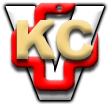 